RAPPORT D'ÉTAPE QUOTIDIEN DE L'ÉTUDIANT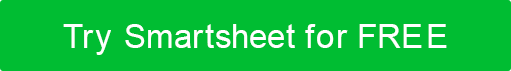 NOM DE L'ÉTUDIANTNOM DE L'ÉTUDIANTNOM DE L'ÉTUDIANTNUMÉRO DE CHAMBRENUMÉRO DE CHAMBRENUMÉRO DE CHAMBREDATES COUVERTESDATES COUVERTESDATES COUVERTESDATES COUVERTESNOM DE L'INSTRUCTEURNOM DE L'INSTRUCTEURNOM DE L'INSTRUCTEURMATIÈRE/GRADEMATIÈRE/GRADEMATIÈRE/GRADEMATIÈRE/GRADEMATIÈRE/GRADEMATIÈRE/GRADEMATIÈRE/GRADEMARQUER MARQUER MARQUER 0 - Pas de participation ou d'impact négatif0 - Pas de participation ou d'impact négatif3- Bonne contribution 3- Bonne contribution 1 - Participation ou impact minimal1 - Participation ou impact minimal4 - Grandes contributions4 - Grandes contributions2 - Marge d'amélioration2 - Marge d'amélioration5 - Au-delà des attentes5 - Au-delà des attentesACTIVITÉ/OBJECTIFS DE LA CLASSEACTIVITÉ/OBJECTIFS DE LA CLASSEACTIVITÉ/OBJECTIFS DE LA CLASSEACTIVITÉ/OBJECTIFS DE LA CLASSEACTIVITÉ/OBJECTIFS DE LA CLASSEACTIVITÉ/OBJECTIFS DE LA CLASSEACTIVITÉ/OBJECTIFS DE LA CLASSEACTIVITÉ/OBJECTIFS DE LA CLASSEACTIVITÉ/OBJECTIFS DE LA CLASSEACTIVITÉ/OBJECTIFS DE LA CLASSEACTIVITÉ/OBJECTIFS DE LA CLASSEACTIVITÉ/OBJECTIFS DE LA CLASSEDESCRIPTIONDESCRIPTIONDESCRIPTIONDATEDATEDATENOTES D'ÉVALUATIONNOTES D'ÉVALUATIONNOTES D'ÉVALUATIONNOTES D'ÉVALUATIONSCORESCORECOMMENTAIRES DES ENSEIGNANTSCOMMENTAIRES DES ENSEIGNANTSCOMMENTAIRES DES ENSEIGNANTSCOMMENTAIRES DES ENSEIGNANTSCOMMENTAIRES DES ENSEIGNANTSCOMMENTAIRES DES ENSEIGNANTSCOMMENTAIRES DES ENSEIGNANTSCOMMENTAIRES DES ENSEIGNANTSSCORE DE L'ÉLÈVESCORE DE L'ÉLÈVECOMMENTAIRES DES ENSEIGNANTSCOMMENTAIRES DES ENSEIGNANTSCOMMENTAIRES DES ENSEIGNANTSCOMMENTAIRES DES ENSEIGNANTSCOMMENTAIRES DES ENSEIGNANTSCOMMENTAIRES DES ENSEIGNANTSCOMMENTAIRES DES ENSEIGNANTSCOMMENTAIRES DES ENSEIGNANTSPARENT SIGNATUREPARENT SIGNATUREPARENT SIGNATUREPARENT SIGNATUREPARENT SIGNATUREPARENT SIGNATUREPARENT SIGNATUREPARENT SIGNATURENOM DU PARENTSIGNATURE DU PARENT/TUTEURSIGNATURE DU PARENT/TUTEURSIGNATURE DU PARENT/TUTEURSIGNATURE DU PARENT/TUTEURSIGNATURE DU PARENT/TUTEURSIGNATURE DU PARENT/TUTEURSIGNATURE DU PARENT/TUTEURDATEDATEDÉMENTITous les articles, modèles ou informations fournis par Smartsheet sur le site Web sont fournis à titre de référence uniquement. Bien que nous nous efforcions de maintenir les informations à jour et correctes, nous ne faisons aucune déclaration ou garantie d'aucune sorte, expresse ou implicite, quant à l'exhaustivité, l'exactitude, la fiabilité, la pertinence ou la disponibilité en ce qui concerne le site Web ou les informations, articles, modèles ou graphiques connexes contenus sur le site Web. Toute confiance que vous accordez à ces informations est donc strictement à vos propres risques.